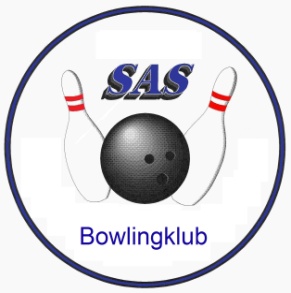 SAS Bowlingklubs medlemmer indkaldes hermed tilOrdinær Generalforsamling Onsdag den 16. juni. 2021 kl. 17:00I SAS Klubbens klubhus Ved Diget 25.DAGSORDEN  IFØLGE  VEDTÆGTER:Valg af dirigent.Valg af referentFormandens beretning.Regnskab.Budget og kontingent.Behandling af indkomne forslag. Valg af bestyrelse.Valg af udvalg.Valg af 2 revisorer.Eventuelt.Til Punkt 6: Forslag der ønskes behandlet på generalforsamlingen skal være bestyrelsen i hænde senest 8 dage før generalforsamlingens afholdelse.Til Punkt 7. og 9. Er følgende på Valg:Kasserer:	Lau Nielsen Modtager ikke genvalg.Suppleant:	Willy Iversen Modtager genvalg.Revisorer:	Henrik Vith og Dirch Madsen Modtager genvalg. Til Punkt 8:Stævnekoordinator: Jan Christiansen. Modtager ikke genvalg.______________________________________________________________________________Da vi før generalforsamlingen inviterer på dages ret, (stegt flæsk) med 1. øl / vand.Ønsker man at deltaget i spisningen, skal I venligst tilmelde jer på mail til mig.P.S. Hvis man ikke spiser stegt flæsk så venligst give mig besked på, hvad I så kunnetænke jer. ( Se SAS klubbens menukort. ) en eventuelt difference betaler man selv.  Sidste frist for tilmelding til generalforsamlingen samt spisning er mandag den 7. juni 2021. Vel mødt onsdag 16.juni. 2021.Pbv.  Jan Christiansen